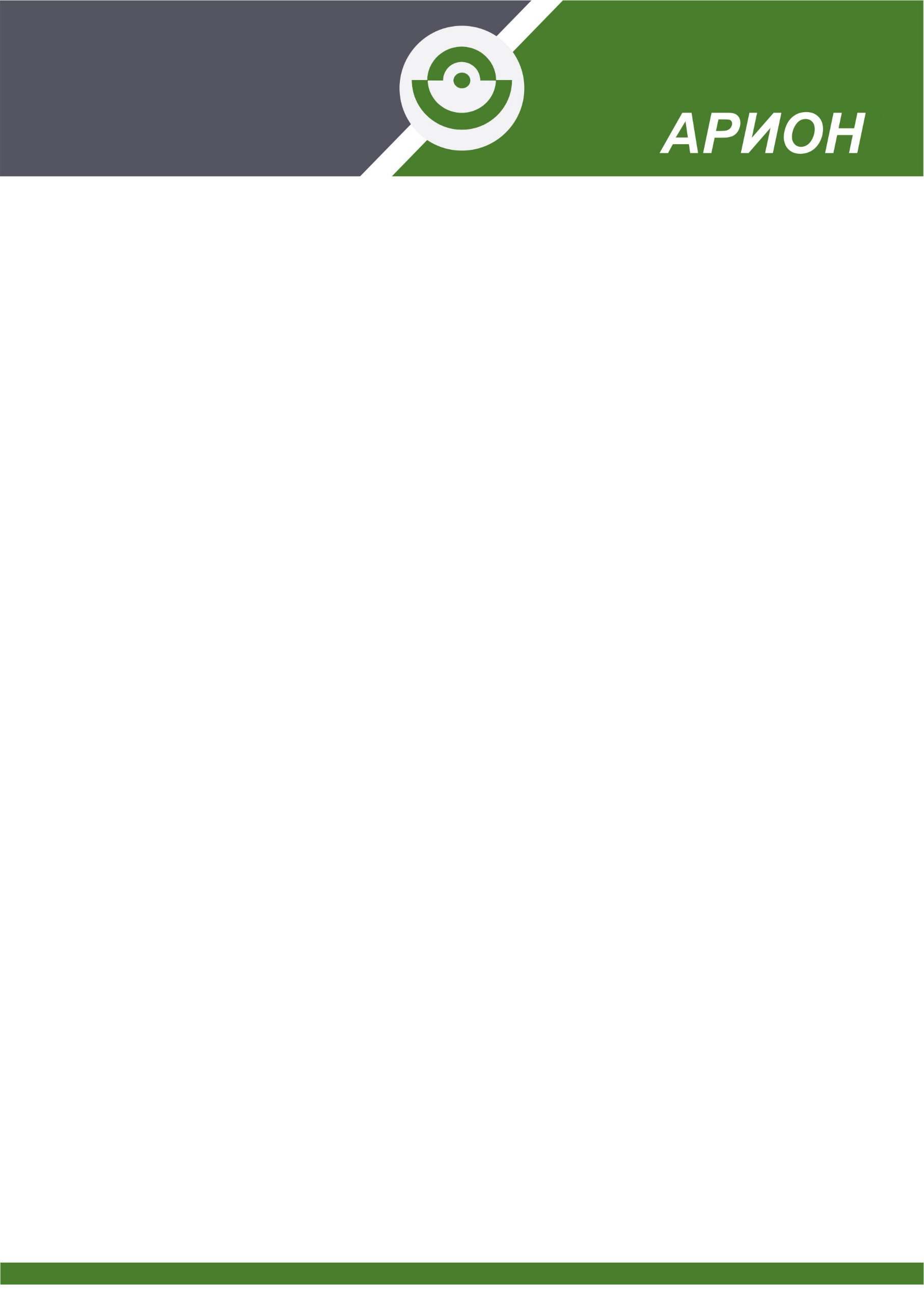 Комплект маркировочных знаков 
Элитест №2 и №6(буквы кириллица и цифры)ПАСПОРТНАЗНАЧЕНИЕКомплект маркировочных знаков Элитест №2 и №6 (буквы кириллица и цифры), далее «маркировочные знаки», изготовлен в соответствии с 
ТУ 4276-052-96651179-2016, ГОСТ 15843-79 и предназначен для обозначения участков контроля и последующей их идентификации на радиографических снимках при проведении рентгеновского контроля.Условия эксплуатацииМаркировочные знаки предназначены для использования, как в помещении, так и на открытом воздухе. Таблица 2.1ТЕХНИЧЕСКИЕ ХАРАКТЕРИСТИКИ Таблица 3.1КОМПЛЕКТНОСТЬ ПОСТАВКИТаблица 4.1УКАЗАНИЯ ПО ЭКПЛУАТАЦИИВ пенал при помощи пинцета набрать необходимое буквенное и цифровое обозначение контролируемого изделия или его отдельного участка. После чего установить пенал в карман кассеты или непосредственно на изделие.По окончанию работ маркировочные знаки из пеналов разложить по соответствующим ячейкам коробки, предварительно очистив пеналы и знаки от грязи, масла и следов влаги.ТРАНСПОРТИРОВАНИЕ И ХРАНЕНИЕТранспортирование маркировочных литер должно осуществляться в крытых транспортных средствах, всеми видами транспорта, в соответствии с правилами перевозки грузов, действующими на каждом виде транспорта.В части воздействия климатических факторов внешней среды хранение маркировочных литер должно осуществляться по условиям хранения 1 
ГОСТ 15150-69.В помещении для хранения маркировочных литер не должно быть кислот, щелочей, а также газов, вызывающих коррозию сплава свинца.СВИДЕТЕЛЬСТВО О ПРИЕМКЕКомплект маркировочных знаков Элитест №2 и №6 (буквы кириллица и цифры) соответствует требованиям ТУ 4276-052-96651179-2016 и признан годным для эксплуатации.Дата выпуска ____________________Подпись ________________________ГАРАНТИЙНЫЕ ОБЯЗАТЕЛЬСТВАПредприятие-изготовитель гарантирует соответствие комплекта  маркировочных знаков Элитест №2 и №6 (буквы кириллица и цифры) требованиям 
ТУ 4276-052-96651179-2016 и ГОСТ 15843-79 при соблюдении потребителем указаний по эксплуатации, транспортированию и хранению.Гарантийный срок эксплуатации 12 месяцев с момента отгрузки покупателю.ИНФОРМАЦИЯ ОБ ИЗГОТОВИТЕЛЕООО «АРИОН», ИНН 5260177584адрес: 603093, Россия, г. Нижний Новгород, ул. Родионова, 134, литер А, 
помещение 3.телефон/факс: 8 800 511-01-14, (831) 434-96-41.e-mail: xrs@xrs.ru			сайт: арион.рфНаименование параметраЗначениеТемпература окружающего воздуха, °С40 ÷ +45Относительная влажность воздуха (при температуре 20 °С), %, не более98Атмосферное давление, кПа86,6 ÷ 106,7Наименование параметраЗначениеМатериал маркировочных знаковсплав свинцаГабаритные размеры знаков, В × Ш × Т, мм8±0,3 × 5,0±0,5 × 1,5±0,2Габаритные размеры пеналов, Д × Ш × В, мм40,0 × 16,0 × 5,0Габаритные размеры коробки, Д × Ш × В, мм305,0 × 195,0 × 45,0НаименованиеКоличествоКомплект маркировочных знаков Элитест №2 и №6 (буквы кириллица и цифры), включающий в себя:— 28 букв (А, Б, В, Г, Д, Е, Ж, И, К, Л, М, Н, П, Р, С, Т, У, Ф, Х, Ц, Ч, Ш, Щ, Э, Ю, Я, Ъ, Ь);— цифры (от 0 до 9);— символ «стрелка»;— символ «дефис»; — пеналы для маркировочных знаков;— пинцет;— коробка. по 20 шт. каждая;по 30 шт. каждая;30 шт.;30 шт.;10 шт.;1 шт.;1 шт.Паспорт1 экземпляр на партиюДата продажи ____________число, месяц, год_____________     _____________расшифровка подписи                     подпись               МП